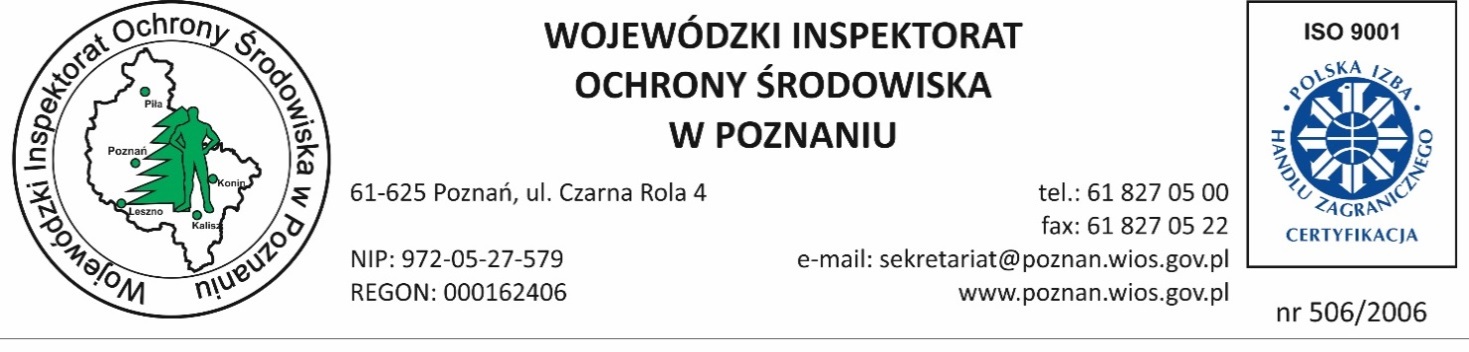 Poznań, dnia 24.01.2020 r.Informacja na podstawie art. 86 ust. 5 pkt. 1 – 3 ustawy z dnia 29 stycznia 2004 r. Prawo zamówień publicznych (tekst jednolity Dz. U. z 2019 r., poz. 1843 ze zm.)Przedmiot zamówienia:Kompleksowa dostawa energii elektrycznej na potrzeby obiektów Wojewódzkiego Inspektoratu Ochrony Środowiska w PoznaniuMiejsce i termin otwarcia ofert:Otwarcie ofert odbyło się w Wojewódzkim Inspektoracie Ochrony Środowiska w Poznaniu, 61-625 Poznań,                                  ul. Czarna Rola 4, pokój 13, w dniu 24.01.2020 r. o godz. 14:00.Kwota jaką Zamawiający zamierza przeznaczyć na sfinansowanie zamówienia;Bezpośrednio przed otwarciem ofert zamawiający podał kwotę, jaką zamierza przeznaczyć na sfinansowanie w wysokości: część nr 1: 143 569,27 PLN, część nr 2: 99 566,24 PLN (wraz z podatkiem VAT).Lista złożonych w terminie i otwartych ofert:Zastępca Wielkopolskiego Wojewódzkiego InspektoraOchrony Środowiska-Małgorzata Koziarska-Lp.Nazwa i adres wykonawcyCena za całość zamówienia (PLN)1ENEA S.A.Ul. Górecka 1, 60-201 PoznańCzęść 1: 283 168,122Energa Obrót S.A.Aleja Grunwaldzka 472, 80-309 GdańskCzęść 2: 118 496,99